Nota: todo lo en color rojo es para rellenar con antecedentes.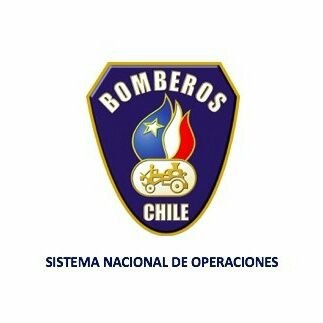 GRUPO USAR XXXXXXXXXSOLICITUD REVISION DEL PAC EN TERRENO1IntroducciónEl presente formulario se debe llenar para solicitar la revisión en terreno de algunos los puntos 3 al 10 de la lista de verificación que requieren ser verificados o demostrados en terrenoEl presente formulario se debe llenar para solicitar la revisión en terreno de algunos los puntos 3 al 10 de la lista de verificación que requieren ser verificados o demostrados en terreno2Puntos 3 al 10 de la Lista de Verificación que se requiere verificar2.1Punto que verificarPuntoXXXXXXXXXXX2.2Punto que verificarPuntoXXXXXXXXXXX2.3Punto que verificarPuntoXXXXXXXXXXX3Fecha revisión en terrenoSe fija como fecha de revisión en terreno el día XX de XXXXXX de 20XX.Se fija como fecha de revisión en terreno el día XX de XXXXXX de 20XX.4Información de envió de PAR-USAR 12Este PAR-USAR 12 será enviado en digital, debidamente firmado por el Líder Equipo Acreditador al PFON, Líder grupo USAR, Central SNO, GTO-USAR y Mentor Este PAR-USAR 12 será enviado en digital, debidamente firmado por el Líder Equipo Acreditador al PFON, Líder grupo USAR, Central SNO, GTO-USAR y Mentor Los receptores del PAR-USAR 12 deberán realizar su archivo digital y si es necesario la impresión del formulario, Central SNO mantendrá copias impresas de toda la documentaciónLos receptores del PAR-USAR 12 deberán realizar su archivo digital y si es necesario la impresión del formulario, Central SNO mantendrá copias impresas de toda la documentaciónDatos del Formulario PAR-USAR 12Datos del Formulario PAR-USAR 12Fecha entregaXX de XXXXXX de 20XX.GrupoUSARXXXXXXLíder Equipo AcreditadorXXXXXXFirma
LíderXXXXXX